		« logo commune »	      	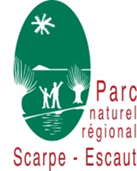 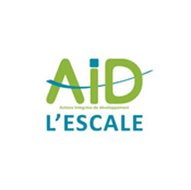 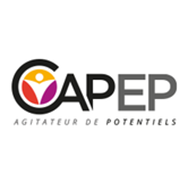 Annexe7 : Fiche de réception de chantierEntre,Le maitre de l’ouvrage :Désignation  sociale :……………………………………………………………………………………………………………………………Représenté par :…………………………………………………………………………………………………………………………..........En qualité de…………………………………………………………………………………………………………………………………….....et Le maître d’œuvre :Désignation sociale :……………………………………………………………………………………………………………………………Représenté par :…………………………………………………………………………………………………………………………………En qualité de : ……………………………………………………………………………………………………………………………………procèdent à la réception du chantier mis en œuvre au titre du programme Interreg VI intitulé Transvert au travers de l’appel à projet coordonné par le Parc Naturel Régional Scarpe- Escaut (représenté par………………………………………………………………, en qualité de………………………......................(Cocher la mention utile)☐ Cette réception est prononcée sans réserve.☐ Cette réception est prononcée avec les réserves suivantes : (soyez précis : emplacement, objet,description...) :................................................................................................................................................................................................................................................................................................................................................................................................................................................................................................................................................................................................................................................................................................................................................................................................................................................Le maitre d’oeuvre lèvera ces réserves dans un délai de (inscrire le délai ainsi négocié) :......................................................................................................................................................................................................................................................................................................................................et le maître de l'ouvrage lui en donnera acte, par annotation  sur le bordereau de levée de réserves présentées ci-dessous.Fait en autant d'exemplaires que de parties, A .......................................... le ....../….../…...Le maître de l'ouvrage :					Le maître d'œuvre (éventuellement) :		Le coordinateur de l’appel à projet :Bordereau de levée des réservesJe soussigné (nom, prénom et qualité) : ......................................................................................................................................................................................................................................................................................................................................agissant en qualité de maître de l'ouvrage, donne acte au maitre d’ oeuvre de la levée des réserves ci-dessus mentionnées, à effet du : le ....../….../…...Fait à ............................... le ....../….../…...Le maître de l’ouvrage 						Le maître d’œuvre